Разъяснение порядка привлечения к трудовой деятельности иностранных гражданПорядок привлечения к трудовой деятельности иностранных граждан установлен Федеральным законом от 25.07.2002 № 115-ФЗ «О правовом положении иностранных граждан в Российской Федерации». В соответствии с положениями указанного закона иностранный гражданин может быть принят на работу в Российской Федерации, если он въехал на территорию государства и находится в нем на законных основаниях, т.е. имеет действительный вид на жительство, либо разрешение на временное проживание, либо визу и (или) миграционную карту, дающие ему право на временное пребывание в Российской Федерации, либо иные предусмотренные федеральным законом или международным договором Российской Федерации документы, подтверждающие право иностранного гражданина на пребывание (проживание) в России.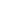 Работников-иностранцев можно разделить на тех, кто проживает на территории Российской Федерации постоянно (имеют вид на жительство) или временно (имеют разрешение на временное проживание), и тех, кто пребывает временно (поставлены на миграционный учет по месту пребывания). Кроме того, правовой статус иностранных работников отличается в зависимости от порядка пересечения ими государственной границы (в визовом либо безвизовом порядке).Иностранным гражданам, имеющим вид на жительство либо разрешение на временное проживание, при осуществлении трудовой деятельности не требуется разрешение на работу либо патент.Иностранные граждане, временно пребывающие на территории Российской Федерации на основании виз, вправе осуществлять трудовую деятельность только при наличии обыкновенной рабочей визы. При наличии туристической, частной и иных видов виз иностранный гражданин осуществлять трудовую деятельность не вправе.Иностранные граждане, временно пребывающие на территории Российской Федерации в порядке, не требующем получения визы, вправе осуществлять трудовую деятельность на основании патента.Для получения патента иностранный гражданин в течение 30 календарных дней со дня въезда в Российскую Федерацию обязан обратиться в органы внутренних дел. Неисполнение указанной обязанности является основанием для привлечения к административной ответственности по ст. 18.20 Кодекса Российской Федерации об административных правонарушениях.Кроме того, получить патент могут лишь те иностранные граждане, которые в миграционной карте указали в качестве цели въезда «работу». При этом следует отметить, что срок пребывания указанной категории иностранцев продлевается на срок действия патента.Работодатели обязаны уведомлять о заключении и прекращении (расторжении) иностранным гражданином трудового договора в срок, не превышающий трех рабочих дней с даты заключения или прекращения (расторжения) соответствующего договора.Форма и порядок направления уведомлений утверждены Приказом МВД России от 10.01.2018 № 11.Статьями 18.15, 18.16, 18.17 КоАП РФ установлена административная ответственность за нарушения требований федерального законодательства при привлечении к труду иностранных граждан.Административное правонарушениеАдминистративная ответственностьАдминистративная ответственностьАдминистративная ответственностьАдминистративная ответственностьАдминистративное правонарушениегражданинадолжностного лицалица, осуществляющего предпринимательскую деятельность без образования юридического лицаюридического лицаПривлечение к трудовой деятельности в Российской Федерации иностранного гражданина или лица без гражданства при отсутствии у этого иностранного гражданина или лица без гражданства разрешения на работу либо патента, если такие разрешение либо патент требуются в соответствии с федеральным законом (ч. 1 ст. 18.15 КоАП РФ)Административный штраф в размере от 2000 до 5000 рублей.Административный штраф в размере от 25 000 до 50 000 рублей.Административный штраф в размере от 250 000 до 800 000 рублей либо административное приостановление деятельности на срок до 90 суток.Привлечение к трудовой деятельности в Российской Федерации иностранного гражданина или лица без гражданства без получения в установленном порядке разрешения на привлечение и использование иностранных работников, если такое разрешение требуется в соответствии с федеральным законом (ч. 2 ст. 18.15 КоАП РФ)Административный штраф в размере от 2000 до 5000 рублей.Административный штраф в размере от 25 000 до 50 000 рублей.Административный штраф в размере от 250 000 до 800 000 рублей либо административное приостановление деятельности на срок до 90 суток.Неуведомление или нарушение установленного порядка и (или) формы уведомления территориального органа федерального органа исполнительной власти, осуществляющего федеральный государственный контроль (надзор) в сфере миграции, о заключении или прекращении (расторжении) трудового договора или гражданско-правового договора на выполнение работ (оказание услуг) с иностранным гражданином в срок, не превышающий трех рабочих дней с даты заключения, прекращения (расторжения) договора, если такое уведомление требуется в соответствии с федеральным законом (ч. 3 ст. 18.15 КоАП РФ)Административный штраф в размере от 2000 до 5000 рублей.Административный штраф в размере от 35 000 до 50 000 рублей.Административный штраф в размере от 400 000 до 800 000 рублей либо административное приостановление деятельности на срок до 90 суток.Нарушение правил привлечения иностранных граждан и лиц без гражданства к трудовой деятельности, осуществляемой на торговых объектах (в том числе в торговых комплексах), выразившееся в предоставлении лицом, осуществляющим предпринимательскую деятельность без образования юридического лица, юридическим лицом, его филиалом или представительством, управляющими торговым объектом (в том числе торговым комплексом), либо должностным лицом указанных юридического лица, филиала или представительства, либо иным юридическим лицом или его должностным лицом, либо иным лицом, осуществляющим предпринимательскую деятельность без образования юридического лица, торгового места на территории торгового объекта (в том числе торгового комплекса), производственного, складского, торгового, служебного, подсобного или иного помещения иностранному гражданину или лицу без гражданства, незаконно привлекаемым к трудовой деятельности, осуществляемой на торговом объекте (в том числе в торговом комплексе), либо в выдаче иностранному гражданину или лицу без гражданства, незаконно осуществляющим указанную деятельность, разрешения на ее осуществление или в допуске в иной форме к осуществлению указанной деятельности (ч. 1 ст. 18.16 КоАП РФ)Административный штраф в размере от 45 000 до 50 000 рублей.Административный штраф в размере от 350 000 до 800 000 рублей либо административное приостановление деятельности на срок от 14 до 90 суток.Административный штраф в размере от 450 000 до 800 000 рублей либо административное приостановление деятельности на срок от 14 до 90 суток.Предоставление лицом, осуществляющим предпринимательскую деятельность без образования юридического лица, юридическим лицом, его филиалом или представительством, управляющими торговым объектом (в том числе торговым комплексом), либо должностным лицом указанных юридического лица, филиала или представительства торгового места на территории торгового объекта (в том числе торгового комплекса), производственного, складского, торгового, служебного, подсобного или иного помещения другому юридическому лицу или другому лицу, осуществляющему предпринимательскую деятельность без образования юридического лица, которые не имеют разрешения на привлечение и использование иностранных работников, но фактически используют труд иностранных работников либо которые привлекают к трудовой деятельности иностранных граждан или лиц без гражданства, не имеющих разрешения на работу или патента, если такое разрешение или такой патент требуются в соответствии с федеральным законом (ч. 2 ст. 18.16 КоАП РФ)Административный штраф в размере от 45 000 до 50 000 рублей.Административный штраф в размере от 350 000 до 800 000 рублей либо административное приостановление деятельности на срок от 14 до 90 суток.Административный штраф в размере от 450 000 до 800 000 рублей либо административное приостановление деятельности на срок от 14 до 90 суток.Нарушения, предусмотренные частями 1 и 2 настоящей статьи, совершенные в городе федерального значения Москве или Санкт-Петербурге либо в Московской или Ленинградской области (ч. 3 ст. 18.16 КоАП РФ)Административный штраф в размере от 45 000 до 70 000 рублей.Административный штраф в размере от 450 000 до 1 000 000 рублей либо административное приостановление деятельности на срок от 14 до 90 суток.Несоблюдение работодателем или заказчиком работ (услуг) установленных в соответствии с федеральным законом в отношении иностранных граждан и лиц без гражданства ограничений на осуществление отдельных видов деятельности (ч. 1 ст. 18.17 КоАП РФ)Административный штраф в размере от 2000 до 4000 рублей.Административный штраф в размере от 45 000 до 50 000 рублей.Административный штраф в размере от 800 000 до 1 000 000 рублей либо административное приостановление деятельности на срок от 14 до 90 суток.Несоблюдение иностранным гражданином или лицом без гражданства установленных в соответствии с федеральным законом в отношении иностранных граждан и лиц без гражданства ограничений на осуществление отдельных видов деятельности (ч. 2 ст. 18.17 КоАП РФ)Административный штраф в размере от 2000 до 5000 рублей с административным выдворением за пределы Российской Федерации или без таковогоНесоблюдение иностранным юридическим лицом, его филиалом или представительством установленных в соответствии с федеральным законом в отношении иностранных организаций ограничений на осуществление отдельных видов деятельности (ч. 3 ст. 18.17 КоАП РФ)Административный штраф в размере от 800 000 до 1 000 000 рублей либо административное приостановление деятельности на срок от 14 до 90 суток